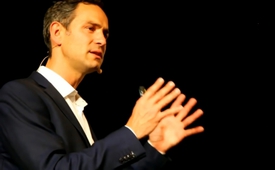 The war in Syria, a simple explanation (Dr. phil. Daniele Ganser)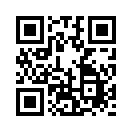 In the course of the so called Arab Spring, just over 5 years ago, in March 2011 the civil war in Syria broke loose. It began with allegedly peaceful protests against President Bashar al-Assad’s government. Soon it turned into a complicated and non-transparent war, which can hardly be called a civil war any longer.In the course of the so called Arab Spring, just over 5 years ago, in March 2011 the civil war in Syria broke loose. It began with allegedly peaceful protests against President Bashar al-Assad’s government. Soon it turned into a complicated and non-transparent war, which can hardly be called a civil war any longer. 
A variety of armed groups, ranging from terror groups to Kurdish organizations, are fighting against the government forces, but also against each other or together with the government forces.
In addition, since 2014 a NATO coalition, led by the USA, is carrying out air attacks on positions held by IS terrorists. And since 2015 Russia has helped Assad’s government in the fight against terrorists.
For western politicians and media it was clear from the start: The blame for the conflict lies with Syria’s President, Bashar al-Assad whom they  have completely  demonized.
In several programs, Kla.TV (www.kla.tv) has referred to counter voices. You’ll find these listed following this program.
Today kla.tv lets another counter voice be heard which is not in accordance with the western world’s  official opinion. In a lecture held on May 30th 2016, Swiss historian and peace researcher Dr. Daniele Ganser presented a possible and simple answer to the causes of the war in Syria.
In addition to other causes, certainly also this aspect  plays a role in the Syrian war in.
Watch now a 5 minute excerpt of the lecture, held by Daniele Ganser in Munich for the „Ecologic-Democratic Party“.


Now let me explain something about the war in Syria, because most people cannot understand this war any longer.
Syria – when I ask my friends – maybe for you this is different – they just say: Syria - total chaos! I don't understand it  – everybody is bombing - I don't know why.
Principally - this is my analysis – there are various opinions, I can only tell you about my analysis: 
Basically – you are not surprised – it's all about oil, about gas.
Here in the Persian Gulf, there is a oil field and it is the biggest oil field in the entire world.
The Qatari own a part of this oil field and they met in Turkey in 2009, two years before the war in Syria broke out, and they said: We would like to build a pipeline, running from this oil field right this way, through Saudi Arabia, then through Syria into Turkey and on to the European market, because they want to sell their oil to us, yes – in Zurich and Munich. This is where money can be made.
Oil in Qatar is worth nothing. 
The problem was, that they had to ask Assad if he would agree that a pipeline be built through his country.
And there was the problem, Assad said: No! He said: NO!
They did not like this at all, because half of this oil field is claimed by Iran. 
This is a very special oil field.
One country has access on this side and the other, on that side. Now it's instantly clear: whoever pumps faster is the winner, right? 
This is one huge formation - this oil field. 
And then the Iranians said: Yes, we would like to build this green pipeline. 
Then they asked Assad, this time he said: Yes! After all it's not that complicated. 
Iran wants to hold Assad in power. Kuwait, Saudi-Arabia and Turkey want to overthrow Assad. That's it.
And if you’d like a deeper insight, into the background, you can see the Americans and the British who have decided that they want to overthrow Assad. Okay? 
This means, on one side you have an alliance of the NATO countries, Great Britain, USA and France who want to bring Assad down, together with the gulf monarchies Qatar, Saudi-Arabia and Erdogan in Turkey. 
These are the countries governed by Sunnis. They want to take Assad down. 
And on the other side you have the Shiite Iran together with the Shiite Hisbollah, who want to keep the Alewit Assad in power.
And also the Russians want to hold Assad in power, because the Russians have two military bases in Syria. 
Moreover the Russians don't want Qatari oil on the European market, because  – everybody who watches the Champions League knows that – Gazprom is already there.
People think that there are a lot of complicated things involved but, it is only so complex because we are permanently being mislead. Yes, it's easy to present things in a way that no-one can follow anymore. 
But right from the start, it can be explained as a simple regime change, based on geo-strategy.
Then it all makes sense. Because then, on one side you have the Sunni alliance with Qatar, Saudi-Arabia, Turkey plus Great-Britain, France and the USA, the NATO countries and on the other side Russia, Iran, Hisbollah and Assad. 
And the whole story has been going on for four years already.
There are 400.000 dead – and here in Switzerland and in Germany too – I have been watching this – Assad is described simply as a slaughterer: the butcher of Damascus. Yes?

Of course you are not hearing anything about oil and gas. 
They claim that there has not been any military intervention. Only now that Assad has begun to slaughter his own people action is taken. 
And this is just not true, right?
First of all, essentially Saudi-Arabia and Turkey have deliberately let radical jihadists infiltrate into Syria. There they have been then - so to say -  asked to destabilize Syrian society. And this worked quite well.
After all, if you let extremely radical jihadists, who kill and behead people, infiltrate a country and you give them weapons, then you can destabilize any country.
Actually, part of the background is this: in 2011 the war in Libya was fought and Ghaddaffi was murdered. Then, there were a lot of weapons left there. These weapons were flown to the air force base  Incirlic in Turkey, and from there the  Al Nusra Front, the free Syrian Army and Al Quaida in Syria, who call themselves IS, have been equipped and armed.
Our media tells us that these are rebels.
The term rebel, for us this is not so bad, after all, James Dean was a rebel too.
But when they talk about jihadists, you do feel a bit funny, right?
And the really odd thing is that the NATO countries USA, Great Britain and France are on the side of the rebels, which means on the side of the jihadists.
Now if the population is finds this out, ok? 
Then there will really be fire raging, right?
Because they keep insisting that NATO fights against jihadism.from dd.Sources:- former kla.tv/en broadcasts on SyriaThis may interest you as well:---Kla.TV – The other news ... free – independent – uncensored ...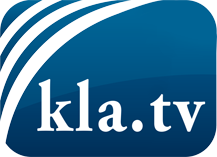 what the media should not keep silent about ...Little heard – by the people, for the people! ...regular News at www.kla.tv/enStay tuned – it’s worth it!Free subscription to our e-mail newsletter here: www.kla.tv/abo-enSecurity advice:Unfortunately countervoices are being censored and suppressed more and more. As long as we don't report according to the ideology and interests of the corporate media, we are constantly at risk, that pretexts will be found to shut down or harm Kla.TV.So join an internet-independent network today! Click here: www.kla.tv/vernetzung&lang=enLicence:    Creative Commons License with Attribution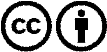 Spreading and reproducing is endorsed if Kla.TV if reference is made to source. No content may be presented out of context.
The use by state-funded institutions is prohibited without written permission from Kla.TV. Infraction will be legally prosecuted.